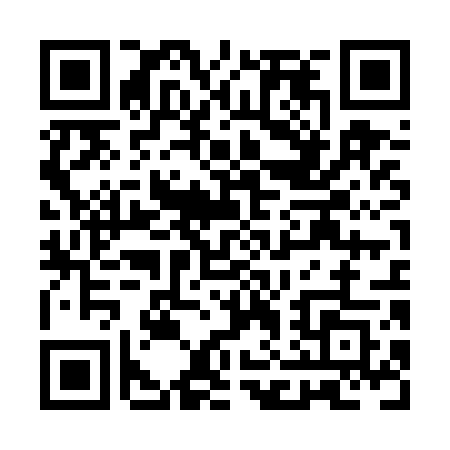 Prayer times for McCrea Heights, Ontario, CanadaMon 1 Jul 2024 - Wed 31 Jul 2024High Latitude Method: Angle Based RulePrayer Calculation Method: Islamic Society of North AmericaAsar Calculation Method: HanafiPrayer times provided by https://www.salahtimes.comDateDayFajrSunriseDhuhrAsrMaghribIsha1Mon3:325:351:286:539:2111:242Tue3:325:361:286:539:2011:243Wed3:335:361:286:539:2011:234Thu3:345:371:296:539:2011:225Fri3:365:381:296:539:1911:216Sat3:375:391:296:539:1911:207Sun3:385:391:296:539:1811:198Mon3:405:401:296:529:1811:189Tue3:415:411:296:529:1711:1710Wed3:425:421:296:529:1711:1611Thu3:445:431:306:529:1611:1512Fri3:455:441:306:519:1511:1313Sat3:475:451:306:519:1511:1214Sun3:495:451:306:519:1411:1015Mon3:505:461:306:509:1311:0916Tue3:525:471:306:509:1211:0717Wed3:545:481:306:499:1211:0618Thu3:555:491:306:499:1111:0419Fri3:575:511:306:489:1011:0320Sat3:595:521:306:489:0911:0121Sun4:015:531:306:479:0810:5922Mon4:025:541:306:479:0710:5823Tue4:045:551:306:469:0610:5624Wed4:065:561:316:469:0410:5425Thu4:085:571:316:459:0310:5226Fri4:105:581:316:449:0210:5027Sat4:125:591:306:439:0110:4828Sun4:136:011:306:439:0010:4629Mon4:156:021:306:428:5810:4530Tue4:176:031:306:418:5710:4331Wed4:196:041:306:408:5610:41